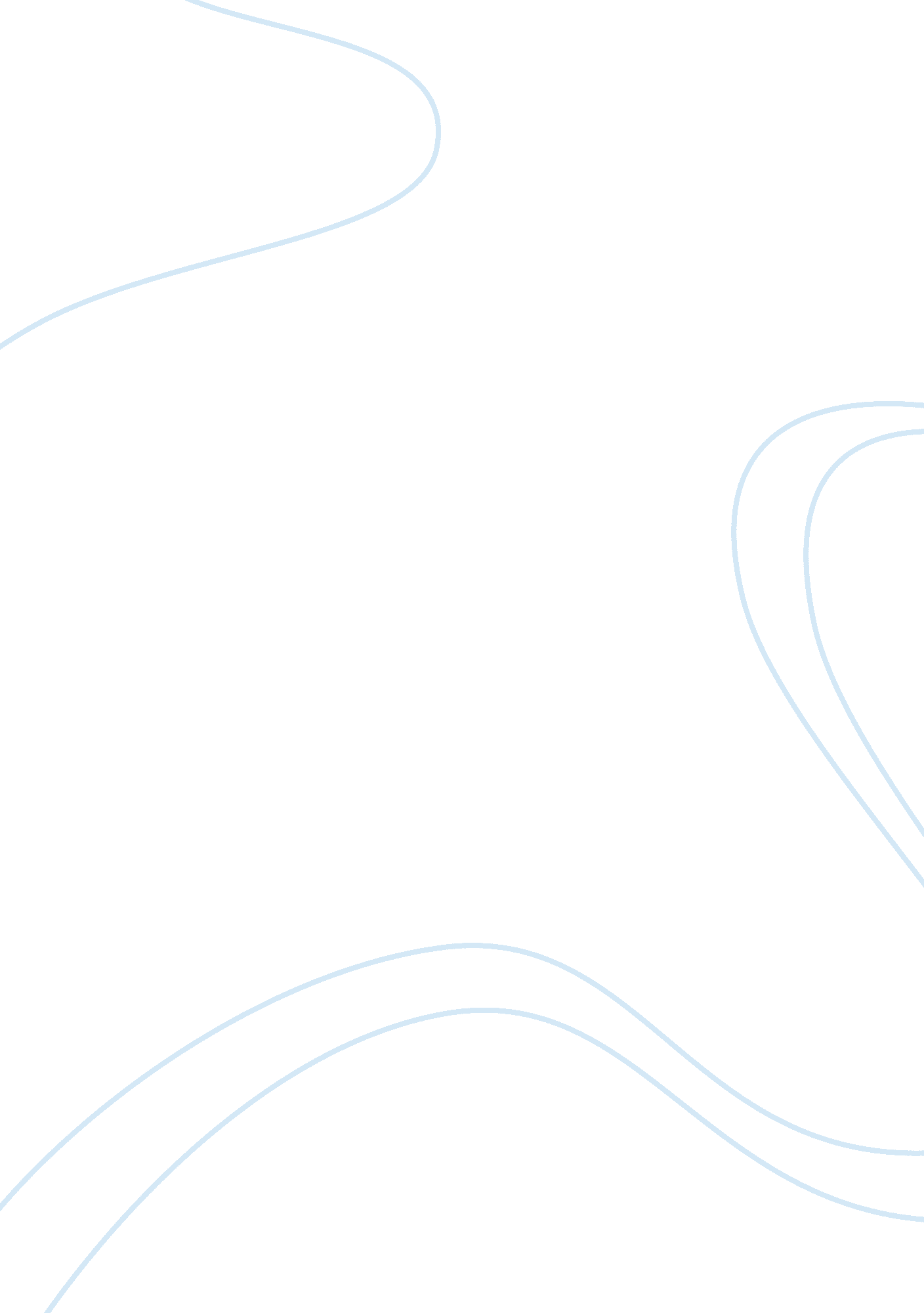 Different views on live in relationships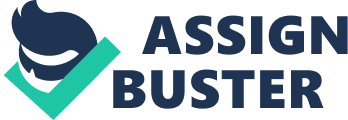 Contents Decision From Marriage to Live-inaˆ¦aˆ¦aˆ¦aˆ¦ What Next? Change is a regulation of life. Any alteration brings with it some sort of contention as it disturbs the bing order of life. In Marxian doctrine it is the interaction between thesis ( bing order ) and anti-thesis ( new alteration ) ensuing into a new mechanism called as synthesis. When any economic alteration takes topographic point, it brings with it societal and moral alterations excessively. Globalization is such a phenomenon of this century which has resulted into a concatenation reaction of societal transmutation in India with particular mention to household and matrimony system. Globalization is a term used for a figure of economic, societal, technological and political alterations on a universe graduated table. These alterations have impacted human dealingss in the Third World states in general and India in peculiar in an unprecedented manner. In the procedure of globalisation, many household ties are lost everlastingly. Globalization has stressed all relationships. In household life, the once dominant values of trueness, responsibility, obeisance, and selflessnesss are easy being displaced by the criterions of personal fulfilment, company, sexual satisfaction for partner, egalitarianism, and compatibility, at least among the upper categories in developing states. Man is basically a societal animate being. Life for us is a long journey full of challenges and jobs. We do non desire to wade through it entirely, but crave for company and trueness of another person who will supply a shoulder to tilt on and portion some of our duties. Therefore, the establishment of matrimony was created in which two grownups of opposite sex officially tie the knot in a socially and lawfully accepted and digesting bond that is meant to last an full life-time. However in the last few decennaries of globalisation, this tried agreement has come under menace. Incredible as it may sound, matrimony has begun to lose its importance and holiness. Peoples today express openly, ” Do we necessitate to acquire married at all when we can hold everything that matrimony offers without officially binding the knot? The Secular instruction and scientific disposition of people which make them inquiry everything and adult females have become independent socially and financially and see no job in populating entirely. As a consequence, live-in relationships have become quite common. The legalisation of ‘ live-in ‘ relationships in Maharashtra has raised a great contention all over India. But so the inquiry that arises here is, why is it that more and more people prefer to hold a impermanent live-in than to hold the lasting luggage to a matrimony? How come a society as conservative and as traditional as the Indian society has given topographic point to an thought every bit modern as ‘ live-in ‘ ? Marriage is considered to be the sacred bond between a adult male and a adult female. So is the construct of ‘ live-in ‘ immoral? When the authorities is ready to admit the being of live-in relationship in India and is doing legal agreements, why has it go a societal issue? Marriage or a live-in relationship is a concern of two persons and the function of society has to be the least in a democratic set up of India where we guarantee certain freedoms to persons and one such freedom is to take your life spouse. Whether you choose a matrimony or a live- in sort of agreement, it should non take to one as ethical and moral and the other as unethical and immoral. I think this is and should be more logical manner of thought. Different positions on Live-in Relationship There are many persons and twosomes who are in support of the legalisation of live-in relationships in India today. Celebrated movie shaper, Shyam Benegal “ It a really good measure as it will non merely protect the rights of adult females who enter into a live-in relationship but will besides be helpful to the kids from such dealingss in acquiring their rights in hereafter. Marriage Counsellor Mangala Samant, “ About 20 per cent of IT professionals prefer to hold a live-in relationship before acquiring married. Prolonged working, nerve-racking lives and an inactive societal life are some of the grounds for this tendency. ” Celebrated Social Activist Shobhaa De has commented that the kineticss of matrimonies have changed chiefly because adult females are now financially independent and hence in a place to oppugn the old chauvinist order created chiefly by work forces. Thus Women who have nowA certain sum of bying power and distributing power excessively, happen some infinite to make up one’s mind which type of relationship they wish to take. They feel that they can besides take partnerships as per their convenience. Harmonizing to a Survey by The Journal of Marriage and the Family, live in ‘ relationships are weak committednesss. Social Geographer Soma Das says that people who opt for live-in relationships do so because they do non believe in matrimony. Live-In Relationship The 20th century recorded certain alterations of far making importance in the household system specifically in India under the influence of globalisation, Westernization, industrialisation, modernisation and greater population mobility across the sub-continent. Ever since so the Indian household has increasingly confronted and combated assorted sorts of jobs and challenges. The Indian society has experienced over a period of a centaury great alterations in societal norms that appear to be far greater than the outlooks of Indian sociologists and anthropologists. The grounds for these far making alterations were Disappearance of traditional joint household from the urban scene. Addition in the life anticipation of adult females from 23 old ages in 1901-10 to 65 old ages ( it is higher than that of work forces by three old ages ) in 2009. Rise in the proportion of female headed families, lessening in the mean age of family caputs. Addition in the incidence of separation and divorce, greater tenseness and struggles between married woman and hubby as an result of matrimony. Increased freedom of matrimonial pick. Greater engagement of females in determination devising procedure. Addition in the average age at matrimony of female from 13 old ages in 1901 to 18 old ages in 2001. Rise in the degree of female instruction. These kineticss reveal the whole scope of alterations in the household system- its construction, maps, nucleus values and regulatory norms. This has resulted into a replacement for the deep routed household and matrimony system called as a “ Live-in Relationship ” The legal definition of unrecorded in relationship is “ an agreement of life under which the twosomes which are single unrecorded together to carry on a long-going relationship likewise as in matrimony. ” In present clip more and more twosomes choose non to get married, but they desire to hold long-run relationships without matrimony. Therefore they live together without being married, merely like partners. This agreement is termed as ‘ Live-in Relationship ‘ . Live-in relationships among urban, educated, upper-middle category immature people began as a declaration of independency, as a manner of maintaining off from the ‘ shackles ‘ of institutionalised matrimonies. In fact, it ‘ s a wilful rejection of the establishment of matrimony, and of the limitations and inequalities it has come to stand for. Live-in relationships, pre-marital sex, divorces, words that were forbidden merely five old ages ago, specify the altering face of relationships in India today. Live-in relationship is a really progressive construct that gives couples the clip to happen out if they are compatible. Some statistics A United Nations Population Fund survey found that 60 % of married Indian adult females were victims of colza, whipping or sexual maltreatment at the custodies of their hubbies. In 2005, the National Crime Records Bureau recorded 155, 553 offenses against adult females. The existent figure may be much more as a big figure of instances that go unreported due to the fright of societal stigma. Harmonizing to Kavita Jain, an expert, certified counsellor and trainer on capable ‘ Parenting ‘ , 60 % addition found in live-in relationships in India since 2004. Harmonizing to the nose count of India informations, of all the families atomic household constituted 70 per centum and individual member or more than one member families without partner ( or eroded households ) comprised about 11 per centum. The drawn-out and joint household or families together claim simply 20 per centum of all families. This is the overall image about the full state, whereas in the instance of urban countries the proportion of atomic household is slightly higher still. The available informations from the National Family and Health Survey-1 of 1992-93 ( henceforth NFHS ) suggest that joint household does non do up more than five per centum of all households in urban countries ( Singh, 2004: 137 ) . In Maharashtra, a province that has witnessed two out of every five matrimonies end in divorce, harmonizing to figures from 2005. Reasons for increasing Live-in Relationships in India Economic Factors Enormous growing of Indian call centres in the last few old ages ensuing in considerable socio-economic and cultural developments in Indian society No legal fusss, fiscal complications or complex dialogues for spliting assets and debts between the spouses The increased calling options available to the Indian young person have helped them better their personality, cognition, go more mature and ready to take different challenges Key alterations brought by the BPO industry as increased fiscal independency of today ‘ s young person. ( on an norm a call centre employ earns anyplace between Rs 10, 000-15, 000 and lives with his household, it translates into a higher buying power. ) The impact of consumerism on the financially independent young person is clearly seeable. The general tendency is to pass eating out, amusement, purchasing branded consumer goods or electronics or even purchasing a auto or house. ( slogan of ‘ live life king-size ‘ . ) Both the high income group and the lower income group are in a place to readily accept newer sorts of relationships. A miss from a hapless household in demand of shelter without much vacillation can see no injury in life with a adult male of a somewhat higher fiscal position without get marrieding him. Frequent switchover of occupations Increased chances for the economic emancipation of adult females via moneymaking occupations in emerging services and information engineering ( IT ) industry through globalisation ( in Maharashtra, where the female work force mans the IT, outsourcing and services industries ) Social Factors Divorce instances are on the rise as the contemporary twosomes believe that it is better to stop a relationship than carry on with the load of a dead relationship for life and the twosomes do non waver to seek divorce at the slightest aggravation The long and uneven working hours, and ‘ too shortly and excessively much ‘ of a duty, bites at work impacts on the mental and wellness conditions of these people. Their working hours besides give them barely anytime to interact with their households or friends Change in societal equilibrium: The BPO sector employs 1000s of adult females every twelvemonth, supplying new and convenient signifiers of work for adult females, which helps them take attention of their household in better mode. The call centres besides prefer adult females as they are perceived be more difficult working, patient, loyal and with better interpersonal accomplishments than work forces. Though there are many households who perceive employment in a call centre for adult females a ‘ taboo ‘ , this perceptual experience is easy altering. Due to the international secure working atmosphere, higher wages, gender-neutral ( Zero-tolerance for sexual maltreatment ) , free pick-up and slump installation at place, BPO is viewed as ‘ the ‘ pick for a bulk figure of women. This has helped them have more assurance, a positive attitude and mentality towards life and helped in the overall authorization of adult females hold in the age at matrimony, higher rates of matrimonial break and more classless gender function attitudes among work forces and adult females Today, calling is everything for Indians. Marriage can wait, therefore, they prefer live-ins “ Career has become their focal point point, and instead than acquiring married, they accept live-in relationships as a portion of their lives, ” relationships are going more cross-cultural, they are besides more contractual now, likely taking to more distinct outlooks from each other Subjective Factors Avoiding duty as the premier ground. Lack of committedness Disrespect of societal bonds Lack of tolerance in relationships Component of convenience. Freedom No demand to give up any rights or accept any duties. Trial of emotional and physical compatibility Freedom to the spouses to walk out of the relationship as and when they want. Live-in-relationships are non new in our society. The lone difference is that now people have become unfastened about it. Formally they were known as “ Maitri Karars ” in which people of two opposite sex would come in into a written understanding to be friends, live together and look after each other. Ancient Indian Torahs contained the construct of the Gandharva Vivah ( consensual matrimony ) A alteration is seeable in our society from arranged matrimonies to love matrimonies and now to ‘ live-in-relationships ‘ . All these were the same live in relationships but less explicitly expressed. When live-in relationships foremost came out into the unfastened in India, it created an tumult, with accusals of it being against Indian morality and civilization. As the decennaries have gone by, the figure of twosomes choosing for cohabitation, without the strings of matrimony, has increased significantly. It is a tendency that is more apparent in the last decennary. That the Indian authorities has late recognised live-in relationships on par with matrimony, in a new jurisprudence on domestic force proves that this is a turning societal world. With this frame of mention let us turn to marriage system in India. Marriage A matrimony is taken as a life-long brotherhood for the twosome, as it is a sacrament, instead than a contract between the twosome to populate in a societal brotherhood so long as it is heartily executable. Even in the event of frequent mental and physical anguish, most Indian adult females persist in matrimony, Harmonizing to the 2001 nose count, India consists of 192. 7 million families spread over 0. 59 million small towns and about 5, 000 towns. Reasons for the long lasting of Marriage System in India: Remarriage of divorced or detached adult females is rather hard. Womans have non been wholly antipathetic to cohabitation as the socio-cultural norms have ever attached a certain societal stigma to disassociate. Significant benefit matrimony offers to the twosome is emotional committedness and support. The spouses demand trueness and bare all their secrets to each other and portion their fundss to purchase assets for the household. There is no other relationship that can fit the emotional support, societal acknowledgment and legal rights that a matrimony provides. Social and Legal acknowledgment. ( The society recognizes and respects the relationship ) . Marriage is protected by the jurisprudence and both the spouses have their clearly defined rights and duties. Rigorous commissariats to take attention of kids, upbringing in instance of parental divorce. Batch of money and attempt to fade out a matrimony because it is a really formal and water-tight agreement. One merely can non walk off lightly. Children need security of place, raised by both parents for best consequences. Home is something to come back to, after a arduous twenty-four hours and for kids to boom. For the interest of future coevalss it has to be preserved with all its holiness. Peoples had both regard for and fright of societal values and public sentiment. System of spiritual belief has provided plenty nutriment to the establishment of matrimony and household However, the comparatively higher divorce rate in metropoliss, connote that matrimony is an establishment in problem, or else outlooks are so high that people are no longer willing to set up with the sorts of dissatisfactions and empty shell matrimonies that the old coevalss tolerated. High rate of remarriages clearly means that people are giving their matrimonies because of unsatisfactory relationships. Our whole socialisation is such that for any unsuccessful matrimony which consequences in such force or divorce, it is ever the adult female, who is held responsible. Cultural beliefs and traditions that discriminate against adult females may be officially discredited, but they continue to boom at the grassroots degrees. Family dealingss in India are governed by personal Torahs. This societal transmutation therefore underlines the demand for a replacement for matrimony in footings of a live-in relationship which has an border over matrimonies like, It gives the spouses a opportunity to understand each other. The spouses are free from any societal duties and can hence live without any guilt. They cut down the figure of divorces and the mental anguish households go through. It reduces domestic force as the spouse can go forth anytime Marriage does non offer personal freedom to spouses as a live-in relationship does You need non lodge together if both spouses are truly incompatible. The injury is much less than divorce because divorce itself is hurtful with false allegations and antagonistic allegations doing it a barbarous conflict of marbless where no one wins. Apart from these advantages there are Constrictions of Live-in Relationship in India. The biggest drawback is the societal stigma in Indian society. Peoples have yet non accepted this signifier of relationship. Detention and position of kids Because there is no societal duty, the spouse is free. He/she may do abuse of this fact and invariably change spouses. Can decidedly ache sentiments of many communities. In a state like India, where love is non simply give and take, it is dubious that populating relationships can ever win. When the twosome is married, they may non be able to give up the societal and domestic duties which they could casually short-circuit while in a life relationship. A Live-in relationship is non as unfastened in India. It may do a sense of uncomfortableness to people populating about. Most of the times, populating relationships goes against the household. By the clip the household accepts, the twosome may free involvement in each other. Individual pick has ever been subservient to the communal sentiment or public sentiment In January 2008, the Supreme Court validated long-run live-in relationships as matrimonies. A Supreme Court bench headed by Justice Arijit Pasayat with P Satasivan declared that kids born out of such a relationship will no longer be called bastard. Legalizing ‘ live-in ‘ relationships has generated a ferocious argument across the society with a subdivision acclaiming it as a matter-of-fact move while others fearing that it will destruct the holiness of matrimony. In a state like India this is one of the uneven measure taken, but still its a better 1. After 61 old ages of independency, Indian adult females are progressively recognizing their rights and exerting personal pick. In a bold move, the Maharashtra province authorities late proposed an amendment of Section 125 of the Criminal Penal Code to protect the monetary and other involvements of the “ other adult female ” , with a alteration in the definition of the “ married woman ” . The statute law seeks to supply security to adult females who enter into cohabitation with a adult male out of pick or may hold been hoodwinked into it. The measure now awaits the blessing of the federal authorities and the president ‘ s acquiescence. Live-in relationships have been portion of the Indian ethos for a long clip though a legal countenance has ever been missing. Live-in relationships may hold attained legal acknowledgment, despite the contentions environing it but whether it has societal credence is another issue wholly. Decision In a Parliamentary Democracy of ours, legalising of such a relationship itself is advancement and possibly it is clip to re measure our impressions of matrimony and work with natural forces instead than against them. It is pathetic to strip grownups around age 30 to stay virgin if they do n’t acquire married. It ‘ s against nature. Possibly clip is mature to rethink the significance of matrimony ; clip to give two grownups pick to look for compatibility before they exchange vows to stay everlastingly with each other. All these constructs are excessively progressive for our contemporary society and will take some clip before happening cosmopolitan credence. But the really fact that these phrases are being openly talked about confirms that the constructs have arrived. Commitment is an of import facet of any relation. Any relationship, whether a live-in or matrimony should guarantee that it causes no domestic force, that leads to mental instability and psychological differences in kids. In footings of Karl Marx ‘ s philosophy of thesis, anti-thesis and synthesis, the unrecorded in relationship is anti-thesis of the household system based on matrimony as a thesis and a synthesis is awaited in footings of Universalization of this construct in a state like ours. Possibly the synthesis would be the broad credence of the term DINK ( Double Income No Kids ) . 